SADIMO GRAHUzmi 3 zrna graha.Stavi zrna u vodu i ostavi ih u vodi preko noći.Uzmi teglu ili čašu.U teglu stavi zemlju.Grah stavi u zemlju par centimetara od površine.Zalij zemlju.Teglu stavi na prozor.Redovito zalijevaj grah.Svakodnevno prati promjene i bilježi datume promjena u tabelu „Bilješke o praćenju graha“.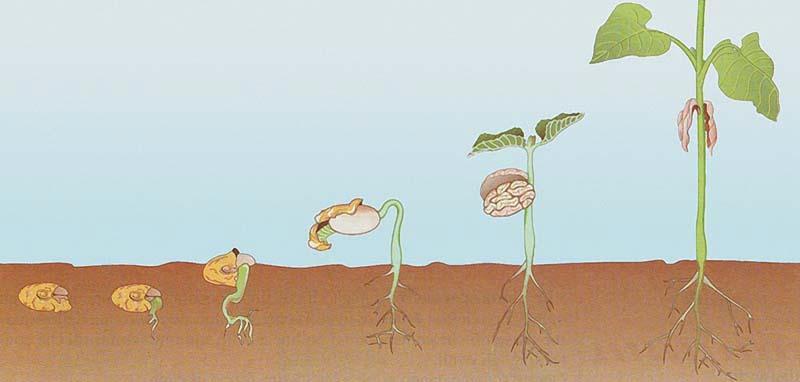 